Добрый день, 26а группа!Продолжаем общаться дистанционно.Сегодня мы завершаем решать задачи по теории вероятностейЗадать вопросы, а также прислать ответы вы можетена адрес электронной почты: ddrmx@ya.ruчерез соцсеть https://vk.com/ddrmxС уважением, Максим Андреевич.ПРАКТИЧЕСКОЕ ЗАНЯТИЕ ПО ТЕМЕ:Вычисление вероятностей. (1 ЧАС)Задача 2. Какова вероятность того, что при 8 бросаниях монеты герб выпадет 5 раз?В задаче идет речь о серии одинаковых испытаний - бросаний монеты.Вводим основное событие X = (При 8 бросаниях монеты герб выпадет 5 раз).Так как в задаче происходит несколько испытаний, и вероятность появления события (герба) одинакова в каждом испытании, то речь идет о схеме Бернулли, которая описывает вероятность того, что из n бросков монет герб выпадет ровно k раз, и записывается формулой: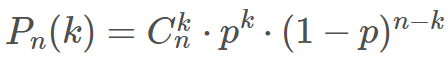 Записываем данные из условия задачи: n = 8, p = 0,5 (вероятность выпадения герба в каждом броске равна 0,5) и k = 5Подставляем и получаем вероятность: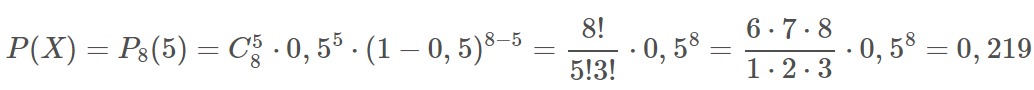 Задача решена.Домашнее заданиеНа шахматную доску случайным образом поставлены две ладьи. Какова вероятность, что они не будут бить одна другую?ПРАКТИЧЕСКОЕ ЗАНЯТИЕ ПО ТЕМЕ:Представление числовых данных. (2 ЧАСА)Задача 1. Задача 2. РЕШИТЕ УРАВНЕНИЕ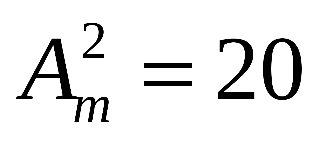 РЕШЕНИЕ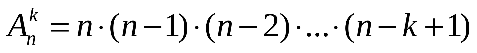 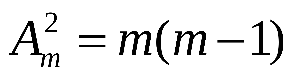 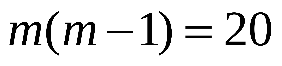 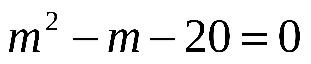 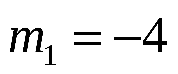 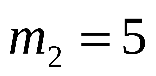 m МОЖЕТ БЫТЬ ТОЛЬКО НАТУРАЛЬНЫМ ЧИСЛОМОтвет: m = 5Домашнее заданиеДано: а, в, с. Составить и подсчитать число всех перестановок букв?На факультете изучается 16 предметов. На понедельник нужно в расписание поставить 3 предмета. Сколькими способами можно это сделать?ВЫЧИСЛИТЬВЫЧИСЛИТЬВЫЧИСЛИТЬА)Б)В)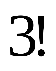 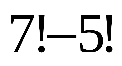 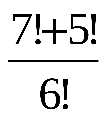 РЕШЕНИЕРЕШЕНИЕРЕШЕНИЕ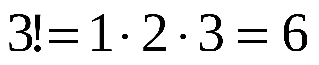 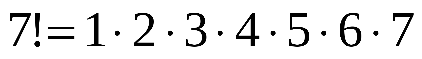 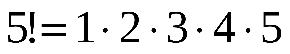 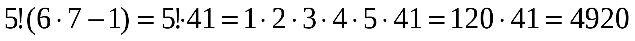 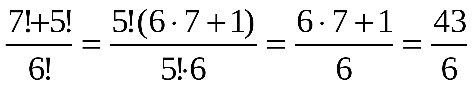 